Rozmieszczenie miejsc w autokarze MAN 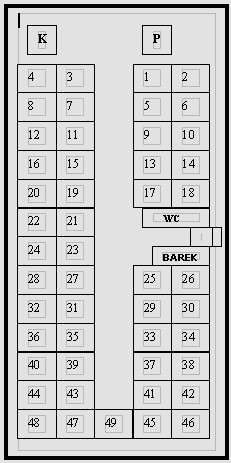 Przydział Miejsc12345678910111213141516171819202122232425262728293031323334353637383940414243444546474849